Positive Handling PlanName:			          Date of Plan:		               Review Date of plan:		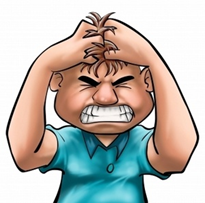 What might he/she be thinking?........................................................................................………………………………………………………………………………………………………What might he/she be feeling?..........................................................................................…………………………………………………………………………………………………………………….What are common triggers ? The immediate experiences that led to these thoughts and feelings?What does the behaviour look like?  Praise Points Diversions and distractions1.                                                             2.3.                                                             4.5.                                                              De-escalation skills				Try		Avoid		NotesVisual /verbal cue			            		           _____________________Giving space 									_____________________Reassurance							 		_____________________Change of activity		                        				_____________________Negotiation									_____________________A or B Choice  								_____________________Distraction									_____________________Remind Consequences							_____________________Planned ignoring								_____________________Take up time									_____________________Change of scenery			            				                   Supportive touch								_____________________Change of adult 			            				_____________________Success reminder  								_____________________Recognise and label feelings		            				_____________________Proximity praise								_____________________First/Then script 								_____________________Removing audience								_____________________Others										_____________________Any medical conditions to be taken into account before using Physical interventions?Preferred method Physical intervention	Try		Avoid 		Notes Big Gestures									_____________________Guide Away		            						____________________Caring c’s							                     _____________________Describe what technique is used….__________________________________________________________________________________Parents/Carers:				Name:Teacher					Name:Social services (if applicable)			Name:Educational Psychologist			Name:Stage 1 Anxiety BehavioursStage 2 Defensive BehavioursStage 3 Crisis BehavioursChildAdult Response:ChildAdult Response:ChildAdult Response:Stage 4 Recovery Stage 5 Depression Stage 6 Debrief child and adult and ConsequencesChildAdult Response:ChildAdult Response:ChildAdult Response:HearExplainLinkPlan1.                                                             2.3.                                                             4.5.                                                              